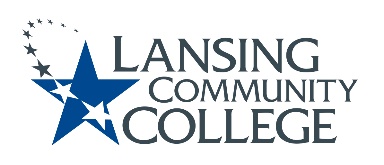 Committee for Assessing Student Learning (CASL) - MinutesMeeting Held Friday, February 11, 2022, from 12:30 – 1:30pm – via WebexTeam Members:Present:	Patti Ayers, Timothy Deines, Sandra Etherly-Johnson, Karen Hicks, Heidi Jordan, Mark Kelland, Mark Khol, Zack Macomber, Rafeeq McGiveron, Rob McLoone, Dale Moler, Tracy Nothnagel, Chuck Page Danielle Savory and Kara Wiedman.Absent: Dana Cogswell and Melinda Hernandez.Action Items:Tim to contact Megan Lin and Lisa Nienkark about attending a future CASL meeting.Learning lab group think about which adjusted category interested in pursuing and come to the next meeting with a sense of values you could see on assessment for discussion.Tim is very interested in pursuing the Assessment ChecklistBlue group will work on Blue User Guide, with any other CASL member input, and PA day demonstration.Research Group will discuss how to incorporate their work with Karen’s during the next CASL meeting.All CASL members requested to think about and hopefully submit some agenda items to Tim for future meeting discussions.Approval of 02/11/22 AgendaCall for approval of agenda. One change, May PD changed to May PA days.Hearing no objections, the agenda stands approved with change. Approval of 1/28/22 NotesCall for correction/approval of minutes.Hearing no objections, the minutes stand approved.Workgroup Check In – DiscussionDiscussion of either continuing with existing workgroup layout from fall 2021 semester or possibly adjusting the groups to look like the possibility listed in the agenda.Would not lose work already done, would be incorporated into adjusted work.Group determined the adjusted schedule would be worth pursuing, following is list from the agenda and tasks each group will pursue.Blue GroupLead: TBDCoordinate, design, facilitate May PA days session.Research GroupLead: KarenApply current research, and investigate further as needed, to part of assessment training documents being prepared by Karen for LCC – refer to LCC training program details following this section.Would go into Module 2: Ways to Assess Student LearningAssessment Learning LabBreak into two new subgroups to work on following tasks.Equitable Assessment ChecklistLead: TBDChecklist faculty can use to assess the equitability of their learning outcomes and assessment methods.Goal for a one page documentStudent Involvement in AssessmentLead: TBDMaterials, activity, and so on to increase transparency of assessment design and administration.Tasks for whole CASL group to work on togetherAssessment IntegrityLead: TBDCo-leads: Tim and KarenCreate content for college wide assessment training program – refer to LCC training program details in next section of these minutes.Module 4: Assessment IntegrityCollaborate with Academic SenatorsBlue User Guide Draft Put on the CASL SharePoint site.Request, as their time allows, all members to review the section on Formative Evaluations and give feedback before next meeting.Will incorporate feedback into final draft to be posted on CTE websiteCreate future CTE workshopsWould be sensitive of member’s workload.Future agenda item: Invite Megan Lin to CASL meeting to discuss how might happen.Details regarding the LCC Assessment Training ProgramCTE requested Karen put together something for faculty.Planning to have 4 Modules:Module 1: Student Learning Assessment BasicsAssessment 101, what assessment is and what it is notLevels of assessmentCould also be used to help onboard new CASL membersModule 2: Ways to Assess Student LearningUse a lot of the research already gathered by the Research Workgroup hereProvide assessment tools for facultyModule 3: Using Student Learning Assessment EvidenceExplains what can be done when faculty gets their assessment dataModule 4: Assessment IntegrityWhole CASL group work on and take to the Academic SenateAssessment is one piece of the larger picture of academic integrityKaren welcomes any involvement from CASL members on any moduleCould include writing of material, collaborating on what content should be in the material, and/or presenting the materialMessage made more powerful when comes directly from faculty rather than from an administratorAssessment Values - DiscussionDiscussion overlapped between this agenda item and previous ones.Will also continue in future CASL meetingsImportant to get what academic integrity means from other institutions viewpoint as well as LCC’s.See what LCC is doing in house and compare with what others are doingImportant for students transferring from one institution to another not to be confused between the twoWill be a big part of the LCC assessment training work.Could get Assessment Coordinators involved with this training material as wellAssessment integrity issues have common values that can be practiced or applied in a wide variety of courses.It can be a lot more than making sure students aren’t cheatingAssessment Integrity can include design choices.Work on this subject could inform Student Judicial Affairs as well as faculty.New Business & Future Agenda ItemsInvite Megan Lin and Lisa Nienkark to CASL meeting to discuss ways CASL can participate in CTE workshop creation.Will try for next meeting if her calendar allows, thinking first 15 – 20 minutesAll CASL members requested to think about and hopefully submit some agenda items to Tim for future meeting discussions.Invite Quality Initiative subcommittee members to give an update of their work.Possibly two or three meetings from nowMeeting  Adjourned at 1:30pmNext meeting Friday, February 25, 2022 from 12:30pm to 2:00pm, via Webex.Respectfully submitted by Terri ChristianLansing Community College is committed to providing equal employment opportunities and equal education for all persons regardless of race, color, sex, age, religion, national origin, creed, ancestry, height, weight, sexual orientation, gender identity, gender expression, disability, familial status, marital status, military status, veteran's status, or other status as protected by law, or genetic information that is unrelated to the person's ability to perform the duties of a particular job or position or that is unrelated to the person's ability to participate in educational programs, courses services or activities offered by the college.